Attività didattica svolta a.s. 2022/2023 Classe 2P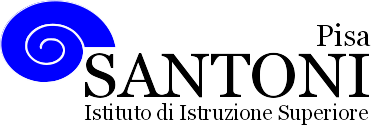 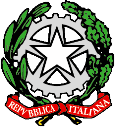 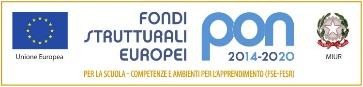 Nome e cognome della docente: Prof.ssa Della Sala GraziaDisciplina insegnata: AnatomiaLibro di testo in uso L’igiene, l’anatomia e la fisiologia Editrice San MarcoClasse e Sezione 2PIndirizzo di studio Operatori del benessere- Estetiste OBCompetenze che si intendono sviluppare o traguardi di competenzaLe competenze e gli obiettivi sono stati individuati tenendo conto delle generali finalità educative e formative del nostro Istituto e delle decisioni dei Dipartimenti, dopo una attenta valutazione della situazione di partenza della classe e in continuità con il lavoro degli anni precedenti. UdA1Anatomia, fisiologia e biochimica dell’apparato tegumentarioCONOSCENZE:Anatomia della cute. Caratteristiche degli strati dell’epidermide e delle cellule che lo compongono. Il derma e l’ipoderma (recupero delle conoscenze pregresse)Gli annessi cutanei. I peli, ciclo vitale del pelo. Le ghiandole sudoripare, le ghiandole sebacee, le ghiandole mammarie e le unghie.ABILITA’:Utilizzare linguaggio tecnico-scientifico appropriatoSaper individuare i tessuti che caratterizzano l’apparato tegumentarioSaper descrivere le principali strutture anatomiche dell’apparato tegumentarioCOMPETENZE:L’alunno sa mettere in relazione struttura e funzione dell’apparato tegumentario.Effettuare la diagnosi delle caratteristiche della cute e del capello e degli inestetismi presenti.Obiettivi minimi: Saper descrivere l’anatomia della cute  UdA2 Apparato circolatorio e linfaticosarà svolta in compresenza con l’insegnante di Tecniche Estetiche.     CONOSCENZE:Anatomia dell’apparato cardiocircolatorioFisiologia della circolazione sanguignaAnatomia del sistema linfaticoFisiologia della circolazione linfaticaPatologie del sistema vascolare     ABILITA’: Saper riconoscere le caratteristiche e le funzioni dell’apparato cardiocircolatorio e linfaticoRispettare le indicazioni e le controindicazioni all’uso dei cosmetici e allo svolgimento di alcuni trattamenti estetici.     COMPETENZE: Pianificare e realizzare trattamenti estetici al corpo che non implicano prestazioni a carattere medico o curativo    Obiettivi minimi:Riconoscere le principali caratteristiche dell’apparato cardiocircolatorio e linfatico.Capire i principali fattori che determinano il drenaggio dei liquidi dai tessuti periferici    UdA3    Dermatologia    Alterazioni patologiche della pelle e degli annessi cutaneiCONOSCENZE: Lesioni elementari della cute.Il melanomaPatologie della cute: infettive, non contagiose, cronicheAnomalie e/o patologie degli annessi cutanei.Alterazione della pelle di interesse dermocosmetico.    ABILITA’: Riconoscere le principali lesioni cutaneeAdottare comportamenti idonei e misure preventive in relazione a contagio, allergie, irritazioni cutanee, patologie professionali. Fornire consulenza al cliente indirizzandolo verso figure professionali adeguate al bisogno.    COMPETENZE:Effettuare la diagnosi della cute e dei suoi annessi e degli inestetismi presentiObiettivi minimi: Sapersi orientare nel riconoscimento delle principali lesioni della cuteUdA4L’apparato digerente e l’alimentazione    CONOSCENZE: Anatomia e fisiologia dell’apparato digerenteI principi nutritivi e le loro funzioniConcetto di dietaConcetto di alimentazione sana ed equilibrataFabbisogno energetico dell’organismoPrincipali errori alimentariABILITA’: Saper riconoscere le caratteristiche e le funzioni degli organi dell’apparato digerenteSaper riconoscere i principali errori alimentariFornire consulenza ai clienti indirizzandole verso figure adeguate al bisognoSaper eseguire semplici calcoli relativi alle calorie apportate dagli alimentiCOMPETENZE: Attuare comportamenti alimentari idonei a prevenire le principali malattie del benesserePianificare e realizzare i trattamenti estetici consigliando comportamenti alimentari legati all’inestetismiObiettivi minimi: Conoscere l’anatomia dell’apparato digerente e riconoscere i fattori di rischio legati ad una alimentazione non corretta.agraria agroalimentare agroindustria | chimica, materiali e biotecnologie | costruzioni, ambiente e territorio | servizi socio-sanitari corso operatore del benessere | agenzia formativa Regione Toscana PI0626 – ISO9001agraria agroalimentare agroindustria | chimica, materiali e biotecnologie | costruzioni, ambiente e territorio | servizi socio-sanitari corso operatore del benessere | agenzia formativa Regione Toscana PI0626 – ISO9001agraria agroalimentare agroindustria | chimica, materiali e biotecnologie | costruzioni, ambiente e territorio | servizi socio-sanitari corso operatore del benessere | agenzia formativa Regione Toscana PI0626 – ISO9001www.e-santoni.edu.ite-mail: piis003007@istruzione.itPEC: piis003007@pec.istruzione.it